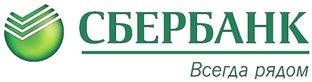 Заявление на открытие аккредитиваЗАЯВЛЕНИЕ ПЛАТЕЛЬЩИКА НА ОТКРЫТИЕ АККРЕДИТИВА 	ЗАЯВЛЕНИЕ ПЛАТЕЛЬЩИКА НА ОТКРЫТИЕ АККРЕДИТИВА 	ЗАЯВЛЕНИЕ ПЛАТЕЛЬЩИКА НА ОТКРЫТИЕ АККРЕДИТИВА 	Номер заявленияНомер заявленияДата заявленияДата заявленияПАО СбербанкНомерНомерДатаДатаСуммаПрописьюСуммаПрописьюСумма аккредитива и валюта прописьюСумма аккредитива и валюта прописьюСумма аккредитива и валюта прописьюСумма аккредитива и валюта прописьюСумма аккредитива и валюта прописьюСумма аккредитива и валюта прописьюФ.И.О. ПлательщикОбслуживающее подразделение (наименование отделения, № дополнительного офиса ПАО Сбербанк) Ф.И.О. ПлательщикОбслуживающее подразделение (наименование отделения, № дополнительного офиса ПАО Сбербанк) Ф.И.О. ПлательщикОбслуживающее подразделение (наименование отделения, № дополнительного офиса ПАО Сбербанк) Ф.И.О. ПлательщикОбслуживающее подразделение (наименование отделения, № дополнительного офиса ПАО Сбербанк) СуммаСуммаСумма аккредитива цифрамиСумма аккредитива цифрамиФ.И.О. ПлательщикОбслуживающее подразделение (наименование отделения, № дополнительного офиса ПАО Сбербанк) Ф.И.О. ПлательщикОбслуживающее подразделение (наименование отделения, № дополнительного офиса ПАО Сбербанк) Ф.И.О. ПлательщикОбслуживающее подразделение (наименование отделения, № дополнительного офиса ПАО Сбербанк) Ф.И.О. ПлательщикОбслуживающее подразделение (наименование отделения, № дополнительного офиса ПАО Сбербанк) Сч. № Сч. № Cчет ПлательщикаCчет ПлательщикаБанк Плательщика:  ПАО СбербанкБанк Плательщика:  ПАО СбербанкБанк Плательщика:  ПАО СбербанкБанк Плательщика:  ПАО СбербанкБИКБИКБИК Банка ПлательщикаБИК Банка ПлательщикаБанк Плательщика:  ПАО СбербанкБанк Плательщика:  ПАО СбербанкБанк Плательщика:  ПАО СбербанкБанк Плательщика:  ПАО СбербанкСч. №Сч. №Кор. счет Банка ПлательщикаКор. счет Банка ПлательщикаБанк Получателя: Наименование Банка Получателя Город Банка Получателя Банк Получателя: Наименование Банка Получателя Город Банка Получателя Банк Получателя: Наименование Банка Получателя Город Банка Получателя Банк Получателя: Наименование Банка Получателя Город Банка Получателя БИКБИКБИК Банка ПолучателяБИК Банка ПолучателяБанк Получателя: Наименование Банка Получателя Город Банка Получателя Банк Получателя: Наименование Банка Получателя Город Банка Получателя Банк Получателя: Наименование Банка Получателя Город Банка Получателя Банк Получателя: Наименование Банка Получателя Город Банка Получателя Сч. №Сч. №Кор. счет Банка ПолучателяКор. счет Банка ПолучателяФ.И.О./ИНН/КИО Получатель (указать полное наименование)Обслуживающее подразделение (наименование отделения, № дополнительного офиса ПАО Сбербанк)Ф.И.О./ИНН/КИО Получатель (указать полное наименование)Обслуживающее подразделение (наименование отделения, № дополнительного офиса ПАО Сбербанк)Ф.И.О./ИНН/КИО Получатель (указать полное наименование)Обслуживающее подразделение (наименование отделения, № дополнительного офиса ПАО Сбербанк)Ф.И.О./ИНН/КИО Получатель (указать полное наименование)Обслуживающее подразделение (наименование отделения, № дополнительного офиса ПАО Сбербанк)Сч. №Сч. №Номер счета Получателя в Банке Получателя Номер счета Получателя в Банке Получателя Ф.И.О./ИНН/КИО Получатель (указать полное наименование)Обслуживающее подразделение (наименование отделения, № дополнительного офиса ПАО Сбербанк)Ф.И.О./ИНН/КИО Получатель (указать полное наименование)Обслуживающее подразделение (наименование отделения, № дополнительного офиса ПАО Сбербанк)Ф.И.О./ИНН/КИО Получатель (указать полное наименование)Обслуживающее подразделение (наименование отделения, № дополнительного офиса ПАО Сбербанк)Ф.И.О./ИНН/КИО Получатель (указать полное наименование)Обслуживающее подразделение (наименование отделения, № дополнительного офиса ПАО Сбербанк)Срок действия аккредитива Срок действия аккредитива Банк-эмитент:ПАО СбербанкБанк-эмитент:ПАО СбербанкБанк-эмитент:ПАО СбербанкБанк-эмитент:ПАО СбербанкСрок действия аккредитива Срок действия аккредитива Исполняющий Банк: ПАО СбербанкИсполняющий Банк: ПАО СбербанкИсполняющий Банк: ПАО СбербанкИсполняющий Банк: ПАО СбербанкСрок действия аккредитива Срок действия аккредитива ВидАккредитива V покрытый (депонированный) □ непокрытый (гарантированный) V безотзывный □ отзывныйV покрытый (депонированный) □ непокрытый (гарантированный) V безотзывный □ отзывныйV покрытый (депонированный) □ непокрытый (гарантированный) V безотзывный □ отзывныйV покрытый (депонированный) □ непокрытый (гарантированный) V безотзывный □ отзывныйV покрытый (депонированный) □ непокрытый (гарантированный) V безотзывный □ отзывныйV покрытый (депонированный) □ непокрытый (гарантированный) V безотзывный □ отзывныйV покрытый (депонированный) □ непокрытый (гарантированный) V безотзывный □ отзывныйНазначение платежа:(наименование товаров (работ, услуг), № и дата договора, НДС, наименование и адрес объекта недвижимости)Назначение платежа:(наименование товаров (работ, услуг), № и дата договора, НДС, наименование и адрес объекта недвижимости)Назначение платежа:(наименование товаров (работ, услуг), № и дата договора, НДС, наименование и адрес объекта недвижимости)Назначение платежа:(наименование товаров (работ, услуг), № и дата договора, НДС, наименование и адрес объекта недвижимости)Назначение платежа:(наименование товаров (работ, услуг), № и дата договора, НДС, наименование и адрес объекта недвижимости)Назначение платежа:(наименование товаров (работ, услуг), № и дата договора, НДС, наименование и адрес объекта недвижимости)Назначение платежа:(наименование товаров (работ, услуг), № и дата договора, НДС, наименование и адрес объекта недвижимости)Назначение платежа:(наименование товаров (работ, услуг), № и дата договора, НДС, наименование и адрес объекта недвижимости)Перечень документов, представляемых Получателем, и требования к представляемым документам: [В случае сделки купли-продажи объекта недвижимости – оплата с участием кредитных средств Банка]: Нотариально удостоверенная копия/оригинал договора купли-продажи <номер договора> от <дата договора> по приобретению <наименование объекта недвижимости> по адресу <адрес объекта недвижимости>, кадастровый номер <кадастровый номер>, заключенного между <Ф.И.О. Плательщика> и <Ф.И.О. Получателя и/или Наименование Получателя>, с отметкой о государственной регистрации права собственности <Ф.И.О Плательщика> и ипотеки в силу закона в пользу ПАО Сбербанк;илиОригинал выписки из Единого государственного реестра недвижимости на <наименование объекта недвижимости> по адресу <адрес объекта недвижимости>, кадастровый номер <кадастровый номер>, где в качестве правообладателя указан(ы) <Ф.И.О. Плательщика> и наличие обременения -  ипотеки в силу закона в пользу ПАО Сбербанк.[В случае сделки купли-продажи объекта недвижимости – оплата за счет собственных средств]:Нотариально удостоверенная копия/оригинал договора купли-продажи № <номер договора> от <дата договора> по приобретению <наименование объекта недвижимости> по адресу <адрес объекта недвижимости>, кадастровый номер <кадастровый номер»>, заключенного между <Ф.И.О. Плательщика> и <Ф.И.О. Получателя и/или Наименование Получателя>, с отметкой о государственной регистрации права собственности <Ф.И.О. Плательщика>илиОригинал выписки из Единого государственного реестра недвижимости на <наименование объекта недвижимости> по адресу <адрес объекта недвижимости>, где в качестве правообладателя указан(ы) <Ф.И.О. Плательщика»> [При инвестировании строительства объекта недвижимости – оплата за счет собственных средств]: Нотариально удостоверенная копия/оригинал договора участия в долевом строительстве/договора уступки прав требований по договору участия в долевом строительстве № <номер договора> от <дата договора>, многоквартирного дома по адресу <адрес объекта недвижимости>, кадастровый номер <кадастровый номер земельного участка>, заключенного между <Ф.И.О. Плательщика> и  <Ф.И.О. и/или наименование Получателя>, зарегистрированного Управлением Федеральной службы государственной регистрации, кадастра и картографии.ИлиОригинал выписки из Единого государственного реестра недвижимости на объект недвижимости, расположенный по адресу <адрес объекта недвижимости>, кадастровый номер <кадастровый номер земельного участка>, подтверждающий регистрацию договора участия в долевом строительстве/договора уступки прав № <номер договора> от <дата договора>. [При инвестировании строительства объекта недвижимости – оплата с участием кредитных средств Банка]:Нотариально удостоверенная копия/Оригинал договора участия в долевом строительстве/договора уступки прав требований по договору участия в долевом строительстве № <номер договора> от <дата договора>, многоквартирного дома по адресу <адрес объекта недвижимости>, кадастровый номер <кадастровый номер земельного участка>, заключенного между <Ф.И.О. Плательщика>  и <Ф.И.О. и/или наименование Получателя>, зарегистрированного Управлением Федеральной службы государственной регистрации, кадастра и картографии, содержащего  отметку о залоге в силу закона в пользу ПАО Сбербанк.ИлиОригинал выписки из Единого государственного реестра недвижимости на объект недвижимости, расположенный по адресу <адрес объекта недвижимости>, кадастровый номер <кадастровый номер земельного участка>, подтверждающий регистрацию договора участия в долевом строительстве/ договора уступки прав требований по договору участия в долевом строительстве № <номер договора> от <дата договора>, и наличие обременения – залог в силу закона в пользу ПАО Сбербанк. [Вне рамок сделок с недвижимостью]Перечень документов на усмотрение участников сделкиПеречень документов, представляемых Получателем, и требования к представляемым документам: [В случае сделки купли-продажи объекта недвижимости – оплата с участием кредитных средств Банка]: Нотариально удостоверенная копия/оригинал договора купли-продажи <номер договора> от <дата договора> по приобретению <наименование объекта недвижимости> по адресу <адрес объекта недвижимости>, кадастровый номер <кадастровый номер>, заключенного между <Ф.И.О. Плательщика> и <Ф.И.О. Получателя и/или Наименование Получателя>, с отметкой о государственной регистрации права собственности <Ф.И.О Плательщика> и ипотеки в силу закона в пользу ПАО Сбербанк;илиОригинал выписки из Единого государственного реестра недвижимости на <наименование объекта недвижимости> по адресу <адрес объекта недвижимости>, кадастровый номер <кадастровый номер>, где в качестве правообладателя указан(ы) <Ф.И.О. Плательщика> и наличие обременения -  ипотеки в силу закона в пользу ПАО Сбербанк.[В случае сделки купли-продажи объекта недвижимости – оплата за счет собственных средств]:Нотариально удостоверенная копия/оригинал договора купли-продажи № <номер договора> от <дата договора> по приобретению <наименование объекта недвижимости> по адресу <адрес объекта недвижимости>, кадастровый номер <кадастровый номер»>, заключенного между <Ф.И.О. Плательщика> и <Ф.И.О. Получателя и/или Наименование Получателя>, с отметкой о государственной регистрации права собственности <Ф.И.О. Плательщика>илиОригинал выписки из Единого государственного реестра недвижимости на <наименование объекта недвижимости> по адресу <адрес объекта недвижимости>, где в качестве правообладателя указан(ы) <Ф.И.О. Плательщика»> [При инвестировании строительства объекта недвижимости – оплата за счет собственных средств]: Нотариально удостоверенная копия/оригинал договора участия в долевом строительстве/договора уступки прав требований по договору участия в долевом строительстве № <номер договора> от <дата договора>, многоквартирного дома по адресу <адрес объекта недвижимости>, кадастровый номер <кадастровый номер земельного участка>, заключенного между <Ф.И.О. Плательщика> и  <Ф.И.О. и/или наименование Получателя>, зарегистрированного Управлением Федеральной службы государственной регистрации, кадастра и картографии.ИлиОригинал выписки из Единого государственного реестра недвижимости на объект недвижимости, расположенный по адресу <адрес объекта недвижимости>, кадастровый номер <кадастровый номер земельного участка>, подтверждающий регистрацию договора участия в долевом строительстве/договора уступки прав № <номер договора> от <дата договора>. [При инвестировании строительства объекта недвижимости – оплата с участием кредитных средств Банка]:Нотариально удостоверенная копия/Оригинал договора участия в долевом строительстве/договора уступки прав требований по договору участия в долевом строительстве № <номер договора> от <дата договора>, многоквартирного дома по адресу <адрес объекта недвижимости>, кадастровый номер <кадастровый номер земельного участка>, заключенного между <Ф.И.О. Плательщика>  и <Ф.И.О. и/или наименование Получателя>, зарегистрированного Управлением Федеральной службы государственной регистрации, кадастра и картографии, содержащего  отметку о залоге в силу закона в пользу ПАО Сбербанк.ИлиОригинал выписки из Единого государственного реестра недвижимости на объект недвижимости, расположенный по адресу <адрес объекта недвижимости>, кадастровый номер <кадастровый номер земельного участка>, подтверждающий регистрацию договора участия в долевом строительстве/ договора уступки прав требований по договору участия в долевом строительстве № <номер договора> от <дата договора>, и наличие обременения – залог в силу закона в пользу ПАО Сбербанк. [Вне рамок сделок с недвижимостью]Перечень документов на усмотрение участников сделкиПеречень документов, представляемых Получателем, и требования к представляемым документам: [В случае сделки купли-продажи объекта недвижимости – оплата с участием кредитных средств Банка]: Нотариально удостоверенная копия/оригинал договора купли-продажи <номер договора> от <дата договора> по приобретению <наименование объекта недвижимости> по адресу <адрес объекта недвижимости>, кадастровый номер <кадастровый номер>, заключенного между <Ф.И.О. Плательщика> и <Ф.И.О. Получателя и/или Наименование Получателя>, с отметкой о государственной регистрации права собственности <Ф.И.О Плательщика> и ипотеки в силу закона в пользу ПАО Сбербанк;илиОригинал выписки из Единого государственного реестра недвижимости на <наименование объекта недвижимости> по адресу <адрес объекта недвижимости>, кадастровый номер <кадастровый номер>, где в качестве правообладателя указан(ы) <Ф.И.О. Плательщика> и наличие обременения -  ипотеки в силу закона в пользу ПАО Сбербанк.[В случае сделки купли-продажи объекта недвижимости – оплата за счет собственных средств]:Нотариально удостоверенная копия/оригинал договора купли-продажи № <номер договора> от <дата договора> по приобретению <наименование объекта недвижимости> по адресу <адрес объекта недвижимости>, кадастровый номер <кадастровый номер»>, заключенного между <Ф.И.О. Плательщика> и <Ф.И.О. Получателя и/или Наименование Получателя>, с отметкой о государственной регистрации права собственности <Ф.И.О. Плательщика>илиОригинал выписки из Единого государственного реестра недвижимости на <наименование объекта недвижимости> по адресу <адрес объекта недвижимости>, где в качестве правообладателя указан(ы) <Ф.И.О. Плательщика»> [При инвестировании строительства объекта недвижимости – оплата за счет собственных средств]: Нотариально удостоверенная копия/оригинал договора участия в долевом строительстве/договора уступки прав требований по договору участия в долевом строительстве № <номер договора> от <дата договора>, многоквартирного дома по адресу <адрес объекта недвижимости>, кадастровый номер <кадастровый номер земельного участка>, заключенного между <Ф.И.О. Плательщика> и  <Ф.И.О. и/или наименование Получателя>, зарегистрированного Управлением Федеральной службы государственной регистрации, кадастра и картографии.ИлиОригинал выписки из Единого государственного реестра недвижимости на объект недвижимости, расположенный по адресу <адрес объекта недвижимости>, кадастровый номер <кадастровый номер земельного участка>, подтверждающий регистрацию договора участия в долевом строительстве/договора уступки прав № <номер договора> от <дата договора>. [При инвестировании строительства объекта недвижимости – оплата с участием кредитных средств Банка]:Нотариально удостоверенная копия/Оригинал договора участия в долевом строительстве/договора уступки прав требований по договору участия в долевом строительстве № <номер договора> от <дата договора>, многоквартирного дома по адресу <адрес объекта недвижимости>, кадастровый номер <кадастровый номер земельного участка>, заключенного между <Ф.И.О. Плательщика>  и <Ф.И.О. и/или наименование Получателя>, зарегистрированного Управлением Федеральной службы государственной регистрации, кадастра и картографии, содержащего  отметку о залоге в силу закона в пользу ПАО Сбербанк.ИлиОригинал выписки из Единого государственного реестра недвижимости на объект недвижимости, расположенный по адресу <адрес объекта недвижимости>, кадастровый номер <кадастровый номер земельного участка>, подтверждающий регистрацию договора участия в долевом строительстве/ договора уступки прав требований по договору участия в долевом строительстве № <номер договора> от <дата договора>, и наличие обременения – залог в силу закона в пользу ПАО Сбербанк. [Вне рамок сделок с недвижимостью]Перечень документов на усмотрение участников сделкиПеречень документов, представляемых Получателем, и требования к представляемым документам: [В случае сделки купли-продажи объекта недвижимости – оплата с участием кредитных средств Банка]: Нотариально удостоверенная копия/оригинал договора купли-продажи <номер договора> от <дата договора> по приобретению <наименование объекта недвижимости> по адресу <адрес объекта недвижимости>, кадастровый номер <кадастровый номер>, заключенного между <Ф.И.О. Плательщика> и <Ф.И.О. Получателя и/или Наименование Получателя>, с отметкой о государственной регистрации права собственности <Ф.И.О Плательщика> и ипотеки в силу закона в пользу ПАО Сбербанк;илиОригинал выписки из Единого государственного реестра недвижимости на <наименование объекта недвижимости> по адресу <адрес объекта недвижимости>, кадастровый номер <кадастровый номер>, где в качестве правообладателя указан(ы) <Ф.И.О. Плательщика> и наличие обременения -  ипотеки в силу закона в пользу ПАО Сбербанк.[В случае сделки купли-продажи объекта недвижимости – оплата за счет собственных средств]:Нотариально удостоверенная копия/оригинал договора купли-продажи № <номер договора> от <дата договора> по приобретению <наименование объекта недвижимости> по адресу <адрес объекта недвижимости>, кадастровый номер <кадастровый номер»>, заключенного между <Ф.И.О. Плательщика> и <Ф.И.О. Получателя и/или Наименование Получателя>, с отметкой о государственной регистрации права собственности <Ф.И.О. Плательщика>илиОригинал выписки из Единого государственного реестра недвижимости на <наименование объекта недвижимости> по адресу <адрес объекта недвижимости>, где в качестве правообладателя указан(ы) <Ф.И.О. Плательщика»> [При инвестировании строительства объекта недвижимости – оплата за счет собственных средств]: Нотариально удостоверенная копия/оригинал договора участия в долевом строительстве/договора уступки прав требований по договору участия в долевом строительстве № <номер договора> от <дата договора>, многоквартирного дома по адресу <адрес объекта недвижимости>, кадастровый номер <кадастровый номер земельного участка>, заключенного между <Ф.И.О. Плательщика> и  <Ф.И.О. и/или наименование Получателя>, зарегистрированного Управлением Федеральной службы государственной регистрации, кадастра и картографии.ИлиОригинал выписки из Единого государственного реестра недвижимости на объект недвижимости, расположенный по адресу <адрес объекта недвижимости>, кадастровый номер <кадастровый номер земельного участка>, подтверждающий регистрацию договора участия в долевом строительстве/договора уступки прав № <номер договора> от <дата договора>. [При инвестировании строительства объекта недвижимости – оплата с участием кредитных средств Банка]:Нотариально удостоверенная копия/Оригинал договора участия в долевом строительстве/договора уступки прав требований по договору участия в долевом строительстве № <номер договора> от <дата договора>, многоквартирного дома по адресу <адрес объекта недвижимости>, кадастровый номер <кадастровый номер земельного участка>, заключенного между <Ф.И.О. Плательщика>  и <Ф.И.О. и/или наименование Получателя>, зарегистрированного Управлением Федеральной службы государственной регистрации, кадастра и картографии, содержащего  отметку о залоге в силу закона в пользу ПАО Сбербанк.ИлиОригинал выписки из Единого государственного реестра недвижимости на объект недвижимости, расположенный по адресу <адрес объекта недвижимости>, кадастровый номер <кадастровый номер земельного участка>, подтверждающий регистрацию договора участия в долевом строительстве/ договора уступки прав требований по договору участия в долевом строительстве № <номер договора> от <дата договора>, и наличие обременения – залог в силу закона в пользу ПАО Сбербанк. [Вне рамок сделок с недвижимостью]Перечень документов на усмотрение участников сделкиПеречень документов, представляемых Получателем, и требования к представляемым документам: [В случае сделки купли-продажи объекта недвижимости – оплата с участием кредитных средств Банка]: Нотариально удостоверенная копия/оригинал договора купли-продажи <номер договора> от <дата договора> по приобретению <наименование объекта недвижимости> по адресу <адрес объекта недвижимости>, кадастровый номер <кадастровый номер>, заключенного между <Ф.И.О. Плательщика> и <Ф.И.О. Получателя и/или Наименование Получателя>, с отметкой о государственной регистрации права собственности <Ф.И.О Плательщика> и ипотеки в силу закона в пользу ПАО Сбербанк;илиОригинал выписки из Единого государственного реестра недвижимости на <наименование объекта недвижимости> по адресу <адрес объекта недвижимости>, кадастровый номер <кадастровый номер>, где в качестве правообладателя указан(ы) <Ф.И.О. Плательщика> и наличие обременения -  ипотеки в силу закона в пользу ПАО Сбербанк.[В случае сделки купли-продажи объекта недвижимости – оплата за счет собственных средств]:Нотариально удостоверенная копия/оригинал договора купли-продажи № <номер договора> от <дата договора> по приобретению <наименование объекта недвижимости> по адресу <адрес объекта недвижимости>, кадастровый номер <кадастровый номер»>, заключенного между <Ф.И.О. Плательщика> и <Ф.И.О. Получателя и/или Наименование Получателя>, с отметкой о государственной регистрации права собственности <Ф.И.О. Плательщика>илиОригинал выписки из Единого государственного реестра недвижимости на <наименование объекта недвижимости> по адресу <адрес объекта недвижимости>, где в качестве правообладателя указан(ы) <Ф.И.О. Плательщика»> [При инвестировании строительства объекта недвижимости – оплата за счет собственных средств]: Нотариально удостоверенная копия/оригинал договора участия в долевом строительстве/договора уступки прав требований по договору участия в долевом строительстве № <номер договора> от <дата договора>, многоквартирного дома по адресу <адрес объекта недвижимости>, кадастровый номер <кадастровый номер земельного участка>, заключенного между <Ф.И.О. Плательщика> и  <Ф.И.О. и/или наименование Получателя>, зарегистрированного Управлением Федеральной службы государственной регистрации, кадастра и картографии.ИлиОригинал выписки из Единого государственного реестра недвижимости на объект недвижимости, расположенный по адресу <адрес объекта недвижимости>, кадастровый номер <кадастровый номер земельного участка>, подтверждающий регистрацию договора участия в долевом строительстве/договора уступки прав № <номер договора> от <дата договора>. [При инвестировании строительства объекта недвижимости – оплата с участием кредитных средств Банка]:Нотариально удостоверенная копия/Оригинал договора участия в долевом строительстве/договора уступки прав требований по договору участия в долевом строительстве № <номер договора> от <дата договора>, многоквартирного дома по адресу <адрес объекта недвижимости>, кадастровый номер <кадастровый номер земельного участка>, заключенного между <Ф.И.О. Плательщика>  и <Ф.И.О. и/или наименование Получателя>, зарегистрированного Управлением Федеральной службы государственной регистрации, кадастра и картографии, содержащего  отметку о залоге в силу закона в пользу ПАО Сбербанк.ИлиОригинал выписки из Единого государственного реестра недвижимости на объект недвижимости, расположенный по адресу <адрес объекта недвижимости>, кадастровый номер <кадастровый номер земельного участка>, подтверждающий регистрацию договора участия в долевом строительстве/ договора уступки прав требований по договору участия в долевом строительстве № <номер договора> от <дата договора>, и наличие обременения – залог в силу закона в пользу ПАО Сбербанк. [Вне рамок сделок с недвижимостью]Перечень документов на усмотрение участников сделкиПеречень документов, представляемых Получателем, и требования к представляемым документам: [В случае сделки купли-продажи объекта недвижимости – оплата с участием кредитных средств Банка]: Нотариально удостоверенная копия/оригинал договора купли-продажи <номер договора> от <дата договора> по приобретению <наименование объекта недвижимости> по адресу <адрес объекта недвижимости>, кадастровый номер <кадастровый номер>, заключенного между <Ф.И.О. Плательщика> и <Ф.И.О. Получателя и/или Наименование Получателя>, с отметкой о государственной регистрации права собственности <Ф.И.О Плательщика> и ипотеки в силу закона в пользу ПАО Сбербанк;илиОригинал выписки из Единого государственного реестра недвижимости на <наименование объекта недвижимости> по адресу <адрес объекта недвижимости>, кадастровый номер <кадастровый номер>, где в качестве правообладателя указан(ы) <Ф.И.О. Плательщика> и наличие обременения -  ипотеки в силу закона в пользу ПАО Сбербанк.[В случае сделки купли-продажи объекта недвижимости – оплата за счет собственных средств]:Нотариально удостоверенная копия/оригинал договора купли-продажи № <номер договора> от <дата договора> по приобретению <наименование объекта недвижимости> по адресу <адрес объекта недвижимости>, кадастровый номер <кадастровый номер»>, заключенного между <Ф.И.О. Плательщика> и <Ф.И.О. Получателя и/или Наименование Получателя>, с отметкой о государственной регистрации права собственности <Ф.И.О. Плательщика>илиОригинал выписки из Единого государственного реестра недвижимости на <наименование объекта недвижимости> по адресу <адрес объекта недвижимости>, где в качестве правообладателя указан(ы) <Ф.И.О. Плательщика»> [При инвестировании строительства объекта недвижимости – оплата за счет собственных средств]: Нотариально удостоверенная копия/оригинал договора участия в долевом строительстве/договора уступки прав требований по договору участия в долевом строительстве № <номер договора> от <дата договора>, многоквартирного дома по адресу <адрес объекта недвижимости>, кадастровый номер <кадастровый номер земельного участка>, заключенного между <Ф.И.О. Плательщика> и  <Ф.И.О. и/или наименование Получателя>, зарегистрированного Управлением Федеральной службы государственной регистрации, кадастра и картографии.ИлиОригинал выписки из Единого государственного реестра недвижимости на объект недвижимости, расположенный по адресу <адрес объекта недвижимости>, кадастровый номер <кадастровый номер земельного участка>, подтверждающий регистрацию договора участия в долевом строительстве/договора уступки прав № <номер договора> от <дата договора>. [При инвестировании строительства объекта недвижимости – оплата с участием кредитных средств Банка]:Нотариально удостоверенная копия/Оригинал договора участия в долевом строительстве/договора уступки прав требований по договору участия в долевом строительстве № <номер договора> от <дата договора>, многоквартирного дома по адресу <адрес объекта недвижимости>, кадастровый номер <кадастровый номер земельного участка>, заключенного между <Ф.И.О. Плательщика>  и <Ф.И.О. и/или наименование Получателя>, зарегистрированного Управлением Федеральной службы государственной регистрации, кадастра и картографии, содержащего  отметку о залоге в силу закона в пользу ПАО Сбербанк.ИлиОригинал выписки из Единого государственного реестра недвижимости на объект недвижимости, расположенный по адресу <адрес объекта недвижимости>, кадастровый номер <кадастровый номер земельного участка>, подтверждающий регистрацию договора участия в долевом строительстве/ договора уступки прав требований по договору участия в долевом строительстве № <номер договора> от <дата договора>, и наличие обременения – залог в силу закона в пользу ПАО Сбербанк. [Вне рамок сделок с недвижимостью]Перечень документов на усмотрение участников сделкиПеречень документов, представляемых Получателем, и требования к представляемым документам: [В случае сделки купли-продажи объекта недвижимости – оплата с участием кредитных средств Банка]: Нотариально удостоверенная копия/оригинал договора купли-продажи <номер договора> от <дата договора> по приобретению <наименование объекта недвижимости> по адресу <адрес объекта недвижимости>, кадастровый номер <кадастровый номер>, заключенного между <Ф.И.О. Плательщика> и <Ф.И.О. Получателя и/или Наименование Получателя>, с отметкой о государственной регистрации права собственности <Ф.И.О Плательщика> и ипотеки в силу закона в пользу ПАО Сбербанк;илиОригинал выписки из Единого государственного реестра недвижимости на <наименование объекта недвижимости> по адресу <адрес объекта недвижимости>, кадастровый номер <кадастровый номер>, где в качестве правообладателя указан(ы) <Ф.И.О. Плательщика> и наличие обременения -  ипотеки в силу закона в пользу ПАО Сбербанк.[В случае сделки купли-продажи объекта недвижимости – оплата за счет собственных средств]:Нотариально удостоверенная копия/оригинал договора купли-продажи № <номер договора> от <дата договора> по приобретению <наименование объекта недвижимости> по адресу <адрес объекта недвижимости>, кадастровый номер <кадастровый номер»>, заключенного между <Ф.И.О. Плательщика> и <Ф.И.О. Получателя и/или Наименование Получателя>, с отметкой о государственной регистрации права собственности <Ф.И.О. Плательщика>илиОригинал выписки из Единого государственного реестра недвижимости на <наименование объекта недвижимости> по адресу <адрес объекта недвижимости>, где в качестве правообладателя указан(ы) <Ф.И.О. Плательщика»> [При инвестировании строительства объекта недвижимости – оплата за счет собственных средств]: Нотариально удостоверенная копия/оригинал договора участия в долевом строительстве/договора уступки прав требований по договору участия в долевом строительстве № <номер договора> от <дата договора>, многоквартирного дома по адресу <адрес объекта недвижимости>, кадастровый номер <кадастровый номер земельного участка>, заключенного между <Ф.И.О. Плательщика> и  <Ф.И.О. и/или наименование Получателя>, зарегистрированного Управлением Федеральной службы государственной регистрации, кадастра и картографии.ИлиОригинал выписки из Единого государственного реестра недвижимости на объект недвижимости, расположенный по адресу <адрес объекта недвижимости>, кадастровый номер <кадастровый номер земельного участка>, подтверждающий регистрацию договора участия в долевом строительстве/договора уступки прав № <номер договора> от <дата договора>. [При инвестировании строительства объекта недвижимости – оплата с участием кредитных средств Банка]:Нотариально удостоверенная копия/Оригинал договора участия в долевом строительстве/договора уступки прав требований по договору участия в долевом строительстве № <номер договора> от <дата договора>, многоквартирного дома по адресу <адрес объекта недвижимости>, кадастровый номер <кадастровый номер земельного участка>, заключенного между <Ф.И.О. Плательщика>  и <Ф.И.О. и/или наименование Получателя>, зарегистрированного Управлением Федеральной службы государственной регистрации, кадастра и картографии, содержащего  отметку о залоге в силу закона в пользу ПАО Сбербанк.ИлиОригинал выписки из Единого государственного реестра недвижимости на объект недвижимости, расположенный по адресу <адрес объекта недвижимости>, кадастровый номер <кадастровый номер земельного участка>, подтверждающий регистрацию договора участия в долевом строительстве/ договора уступки прав требований по договору участия в долевом строительстве № <номер договора> от <дата договора>, и наличие обременения – залог в силу закона в пользу ПАО Сбербанк. [Вне рамок сделок с недвижимостью]Перечень документов на усмотрение участников сделкиПеречень документов, представляемых Получателем, и требования к представляемым документам: [В случае сделки купли-продажи объекта недвижимости – оплата с участием кредитных средств Банка]: Нотариально удостоверенная копия/оригинал договора купли-продажи <номер договора> от <дата договора> по приобретению <наименование объекта недвижимости> по адресу <адрес объекта недвижимости>, кадастровый номер <кадастровый номер>, заключенного между <Ф.И.О. Плательщика> и <Ф.И.О. Получателя и/или Наименование Получателя>, с отметкой о государственной регистрации права собственности <Ф.И.О Плательщика> и ипотеки в силу закона в пользу ПАО Сбербанк;илиОригинал выписки из Единого государственного реестра недвижимости на <наименование объекта недвижимости> по адресу <адрес объекта недвижимости>, кадастровый номер <кадастровый номер>, где в качестве правообладателя указан(ы) <Ф.И.О. Плательщика> и наличие обременения -  ипотеки в силу закона в пользу ПАО Сбербанк.[В случае сделки купли-продажи объекта недвижимости – оплата за счет собственных средств]:Нотариально удостоверенная копия/оригинал договора купли-продажи № <номер договора> от <дата договора> по приобретению <наименование объекта недвижимости> по адресу <адрес объекта недвижимости>, кадастровый номер <кадастровый номер»>, заключенного между <Ф.И.О. Плательщика> и <Ф.И.О. Получателя и/или Наименование Получателя>, с отметкой о государственной регистрации права собственности <Ф.И.О. Плательщика>илиОригинал выписки из Единого государственного реестра недвижимости на <наименование объекта недвижимости> по адресу <адрес объекта недвижимости>, где в качестве правообладателя указан(ы) <Ф.И.О. Плательщика»> [При инвестировании строительства объекта недвижимости – оплата за счет собственных средств]: Нотариально удостоверенная копия/оригинал договора участия в долевом строительстве/договора уступки прав требований по договору участия в долевом строительстве № <номер договора> от <дата договора>, многоквартирного дома по адресу <адрес объекта недвижимости>, кадастровый номер <кадастровый номер земельного участка>, заключенного между <Ф.И.О. Плательщика> и  <Ф.И.О. и/или наименование Получателя>, зарегистрированного Управлением Федеральной службы государственной регистрации, кадастра и картографии.ИлиОригинал выписки из Единого государственного реестра недвижимости на объект недвижимости, расположенный по адресу <адрес объекта недвижимости>, кадастровый номер <кадастровый номер земельного участка>, подтверждающий регистрацию договора участия в долевом строительстве/договора уступки прав № <номер договора> от <дата договора>. [При инвестировании строительства объекта недвижимости – оплата с участием кредитных средств Банка]:Нотариально удостоверенная копия/Оригинал договора участия в долевом строительстве/договора уступки прав требований по договору участия в долевом строительстве № <номер договора> от <дата договора>, многоквартирного дома по адресу <адрес объекта недвижимости>, кадастровый номер <кадастровый номер земельного участка>, заключенного между <Ф.И.О. Плательщика>  и <Ф.И.О. и/или наименование Получателя>, зарегистрированного Управлением Федеральной службы государственной регистрации, кадастра и картографии, содержащего  отметку о залоге в силу закона в пользу ПАО Сбербанк.ИлиОригинал выписки из Единого государственного реестра недвижимости на объект недвижимости, расположенный по адресу <адрес объекта недвижимости>, кадастровый номер <кадастровый номер земельного участка>, подтверждающий регистрацию договора участия в долевом строительстве/ договора уступки прав требований по договору участия в долевом строительстве № <номер договора> от <дата договора>, и наличие обременения – залог в силу закона в пользу ПАО Сбербанк. [Вне рамок сделок с недвижимостью]Перечень документов на усмотрение участников сделкиДополнительные условия: Способ исполнения аккредитива: по представлении документов.Частичное исполнение: запрещено/разрешено.Перевод (трансферация): запрещено/разрешено.Срок представления документов в Исполняющий Банк: в течение срока действия аккредитива.В случае выявления расхождений при проверке документов по аккредитиву Банк направляет Плательщику заключение о проверке документов для проставления согласия/несогласия на оплату документов с расхождениями.Комиссия по аккредитиву оплачивается: Плательщиком/Получателем.Документы по аккредитиву могут представляться Получателем в Исполняющий Банк в электронном виде или в виде скан-образа с использованием электронных, в том числе защищенных, каналов связи между Получателем и Исполняющим Банком.Банк уполномочен самостоятельно запросить выписку из Единого государственного реестра недвижимости по поручению Получателя средств по аккредитиву (при необходимости).Закрытие аккредитива до истечения срока его действия возможно при условии получения согласия Получателя.Плательщик уполномочен Получателем представить в Банк документы для исполнения  аккредитива (при необходимости).Дополнительные условия: Способ исполнения аккредитива: по представлении документов.Частичное исполнение: запрещено/разрешено.Перевод (трансферация): запрещено/разрешено.Срок представления документов в Исполняющий Банк: в течение срока действия аккредитива.В случае выявления расхождений при проверке документов по аккредитиву Банк направляет Плательщику заключение о проверке документов для проставления согласия/несогласия на оплату документов с расхождениями.Комиссия по аккредитиву оплачивается: Плательщиком/Получателем.Документы по аккредитиву могут представляться Получателем в Исполняющий Банк в электронном виде или в виде скан-образа с использованием электронных, в том числе защищенных, каналов связи между Получателем и Исполняющим Банком.Банк уполномочен самостоятельно запросить выписку из Единого государственного реестра недвижимости по поручению Получателя средств по аккредитиву (при необходимости).Закрытие аккредитива до истечения срока его действия возможно при условии получения согласия Получателя.Плательщик уполномочен Получателем представить в Банк документы для исполнения  аккредитива (при необходимости).Дополнительные условия: Способ исполнения аккредитива: по представлении документов.Частичное исполнение: запрещено/разрешено.Перевод (трансферация): запрещено/разрешено.Срок представления документов в Исполняющий Банк: в течение срока действия аккредитива.В случае выявления расхождений при проверке документов по аккредитиву Банк направляет Плательщику заключение о проверке документов для проставления согласия/несогласия на оплату документов с расхождениями.Комиссия по аккредитиву оплачивается: Плательщиком/Получателем.Документы по аккредитиву могут представляться Получателем в Исполняющий Банк в электронном виде или в виде скан-образа с использованием электронных, в том числе защищенных, каналов связи между Получателем и Исполняющим Банком.Банк уполномочен самостоятельно запросить выписку из Единого государственного реестра недвижимости по поручению Получателя средств по аккредитиву (при необходимости).Закрытие аккредитива до истечения срока его действия возможно при условии получения согласия Получателя.Плательщик уполномочен Получателем представить в Банк документы для исполнения  аккредитива (при необходимости).Дополнительные условия: Способ исполнения аккредитива: по представлении документов.Частичное исполнение: запрещено/разрешено.Перевод (трансферация): запрещено/разрешено.Срок представления документов в Исполняющий Банк: в течение срока действия аккредитива.В случае выявления расхождений при проверке документов по аккредитиву Банк направляет Плательщику заключение о проверке документов для проставления согласия/несогласия на оплату документов с расхождениями.Комиссия по аккредитиву оплачивается: Плательщиком/Получателем.Документы по аккредитиву могут представляться Получателем в Исполняющий Банк в электронном виде или в виде скан-образа с использованием электронных, в том числе защищенных, каналов связи между Получателем и Исполняющим Банком.Банк уполномочен самостоятельно запросить выписку из Единого государственного реестра недвижимости по поручению Получателя средств по аккредитиву (при необходимости).Закрытие аккредитива до истечения срока его действия возможно при условии получения согласия Получателя.Плательщик уполномочен Получателем представить в Банк документы для исполнения  аккредитива (при необходимости).Дополнительные условия: Способ исполнения аккредитива: по представлении документов.Частичное исполнение: запрещено/разрешено.Перевод (трансферация): запрещено/разрешено.Срок представления документов в Исполняющий Банк: в течение срока действия аккредитива.В случае выявления расхождений при проверке документов по аккредитиву Банк направляет Плательщику заключение о проверке документов для проставления согласия/несогласия на оплату документов с расхождениями.Комиссия по аккредитиву оплачивается: Плательщиком/Получателем.Документы по аккредитиву могут представляться Получателем в Исполняющий Банк в электронном виде или в виде скан-образа с использованием электронных, в том числе защищенных, каналов связи между Получателем и Исполняющим Банком.Банк уполномочен самостоятельно запросить выписку из Единого государственного реестра недвижимости по поручению Получателя средств по аккредитиву (при необходимости).Закрытие аккредитива до истечения срока его действия возможно при условии получения согласия Получателя.Плательщик уполномочен Получателем представить в Банк документы для исполнения  аккредитива (при необходимости).Дополнительные условия: Способ исполнения аккредитива: по представлении документов.Частичное исполнение: запрещено/разрешено.Перевод (трансферация): запрещено/разрешено.Срок представления документов в Исполняющий Банк: в течение срока действия аккредитива.В случае выявления расхождений при проверке документов по аккредитиву Банк направляет Плательщику заключение о проверке документов для проставления согласия/несогласия на оплату документов с расхождениями.Комиссия по аккредитиву оплачивается: Плательщиком/Получателем.Документы по аккредитиву могут представляться Получателем в Исполняющий Банк в электронном виде или в виде скан-образа с использованием электронных, в том числе защищенных, каналов связи между Получателем и Исполняющим Банком.Банк уполномочен самостоятельно запросить выписку из Единого государственного реестра недвижимости по поручению Получателя средств по аккредитиву (при необходимости).Закрытие аккредитива до истечения срока его действия возможно при условии получения согласия Получателя.Плательщик уполномочен Получателем представить в Банк документы для исполнения  аккредитива (при необходимости).Дополнительные условия: Способ исполнения аккредитива: по представлении документов.Частичное исполнение: запрещено/разрешено.Перевод (трансферация): запрещено/разрешено.Срок представления документов в Исполняющий Банк: в течение срока действия аккредитива.В случае выявления расхождений при проверке документов по аккредитиву Банк направляет Плательщику заключение о проверке документов для проставления согласия/несогласия на оплату документов с расхождениями.Комиссия по аккредитиву оплачивается: Плательщиком/Получателем.Документы по аккредитиву могут представляться Получателем в Исполняющий Банк в электронном виде или в виде скан-образа с использованием электронных, в том числе защищенных, каналов связи между Получателем и Исполняющим Банком.Банк уполномочен самостоятельно запросить выписку из Единого государственного реестра недвижимости по поручению Получателя средств по аккредитиву (при необходимости).Закрытие аккредитива до истечения срока его действия возможно при условии получения согласия Получателя.Плательщик уполномочен Получателем представить в Банк документы для исполнения  аккредитива (при необходимости).Дополнительные условия: Способ исполнения аккредитива: по представлении документов.Частичное исполнение: запрещено/разрешено.Перевод (трансферация): запрещено/разрешено.Срок представления документов в Исполняющий Банк: в течение срока действия аккредитива.В случае выявления расхождений при проверке документов по аккредитиву Банк направляет Плательщику заключение о проверке документов для проставления согласия/несогласия на оплату документов с расхождениями.Комиссия по аккредитиву оплачивается: Плательщиком/Получателем.Документы по аккредитиву могут представляться Получателем в Исполняющий Банк в электронном виде или в виде скан-образа с использованием электронных, в том числе защищенных, каналов связи между Получателем и Исполняющим Банком.Банк уполномочен самостоятельно запросить выписку из Единого государственного реестра недвижимости по поручению Получателя средств по аккредитиву (при необходимости).Закрытие аккредитива до истечения срока его действия возможно при условии получения согласия Получателя.Плательщик уполномочен Получателем представить в Банк документы для исполнения  аккредитива (при необходимости).Специальные инструкции: В соответствии с настоящим Заявлением прошу ПАО Сбербанк открыть аккредитив и передать условия аккредитива Получателю.Информацию по аккредитиву прошу направлять Получателю (выбрать один из вариантов): □ В подразделение ПАО Сбербанк□ По e-mail□ Иное: ________________________________________Контакты Получателя:         контактное лицо _____________________________________________________________________________________        номер телефона______________________________________________________________________________________        адрес электронной почты______________________________________________________________________________       Обслуживающее подразделение (наименование отделения, дополнительного офиса ПАО Сбербанк)Специальные инструкции: В соответствии с настоящим Заявлением прошу ПАО Сбербанк открыть аккредитив и передать условия аккредитива Получателю.Информацию по аккредитиву прошу направлять Получателю (выбрать один из вариантов): □ В подразделение ПАО Сбербанк□ По e-mail□ Иное: ________________________________________Контакты Получателя:         контактное лицо _____________________________________________________________________________________        номер телефона______________________________________________________________________________________        адрес электронной почты______________________________________________________________________________       Обслуживающее подразделение (наименование отделения, дополнительного офиса ПАО Сбербанк)Специальные инструкции: В соответствии с настоящим Заявлением прошу ПАО Сбербанк открыть аккредитив и передать условия аккредитива Получателю.Информацию по аккредитиву прошу направлять Получателю (выбрать один из вариантов): □ В подразделение ПАО Сбербанк□ По e-mail□ Иное: ________________________________________Контакты Получателя:         контактное лицо _____________________________________________________________________________________        номер телефона______________________________________________________________________________________        адрес электронной почты______________________________________________________________________________       Обслуживающее подразделение (наименование отделения, дополнительного офиса ПАО Сбербанк)Специальные инструкции: В соответствии с настоящим Заявлением прошу ПАО Сбербанк открыть аккредитив и передать условия аккредитива Получателю.Информацию по аккредитиву прошу направлять Получателю (выбрать один из вариантов): □ В подразделение ПАО Сбербанк□ По e-mail□ Иное: ________________________________________Контакты Получателя:         контактное лицо _____________________________________________________________________________________        номер телефона______________________________________________________________________________________        адрес электронной почты______________________________________________________________________________       Обслуживающее подразделение (наименование отделения, дополнительного офиса ПАО Сбербанк)Специальные инструкции: В соответствии с настоящим Заявлением прошу ПАО Сбербанк открыть аккредитив и передать условия аккредитива Получателю.Информацию по аккредитиву прошу направлять Получателю (выбрать один из вариантов): □ В подразделение ПАО Сбербанк□ По e-mail□ Иное: ________________________________________Контакты Получателя:         контактное лицо _____________________________________________________________________________________        номер телефона______________________________________________________________________________________        адрес электронной почты______________________________________________________________________________       Обслуживающее подразделение (наименование отделения, дополнительного офиса ПАО Сбербанк)Специальные инструкции: В соответствии с настоящим Заявлением прошу ПАО Сбербанк открыть аккредитив и передать условия аккредитива Получателю.Информацию по аккредитиву прошу направлять Получателю (выбрать один из вариантов): □ В подразделение ПАО Сбербанк□ По e-mail□ Иное: ________________________________________Контакты Получателя:         контактное лицо _____________________________________________________________________________________        номер телефона______________________________________________________________________________________        адрес электронной почты______________________________________________________________________________       Обслуживающее подразделение (наименование отделения, дополнительного офиса ПАО Сбербанк)Специальные инструкции: В соответствии с настоящим Заявлением прошу ПАО Сбербанк открыть аккредитив и передать условия аккредитива Получателю.Информацию по аккредитиву прошу направлять Получателю (выбрать один из вариантов): □ В подразделение ПАО Сбербанк□ По e-mail□ Иное: ________________________________________Контакты Получателя:         контактное лицо _____________________________________________________________________________________        номер телефона______________________________________________________________________________________        адрес электронной почты______________________________________________________________________________       Обслуживающее подразделение (наименование отделения, дополнительного офиса ПАО Сбербанк)Специальные инструкции: В соответствии с настоящим Заявлением прошу ПАО Сбербанк открыть аккредитив и передать условия аккредитива Получателю.Информацию по аккредитиву прошу направлять Получателю (выбрать один из вариантов): □ В подразделение ПАО Сбербанк□ По e-mail□ Иное: ________________________________________Контакты Получателя:         контактное лицо _____________________________________________________________________________________        номер телефона______________________________________________________________________________________        адрес электронной почты______________________________________________________________________________       Обслуживающее подразделение (наименование отделения, дополнительного офиса ПАО Сбербанк)Аккредитив подчиняется Гражданскому кодексу Российской Федерации, Положению Банка России от 19.06.2012 № 383-П «Положение о правилах осуществления перевода денежных средств». Аккредитив подчиняется Гражданскому кодексу Российской Федерации, Положению Банка России от 19.06.2012 № 383-П «Положение о правилах осуществления перевода денежных средств». Аккредитив подчиняется Гражданскому кодексу Российской Федерации, Положению Банка России от 19.06.2012 № 383-П «Положение о правилах осуществления перевода денежных средств». Аккредитив подчиняется Гражданскому кодексу Российской Федерации, Положению Банка России от 19.06.2012 № 383-П «Положение о правилах осуществления перевода денежных средств». Аккредитив подчиняется Гражданскому кодексу Российской Федерации, Положению Банка России от 19.06.2012 № 383-П «Положение о правилах осуществления перевода денежных средств». Аккредитив подчиняется Гражданскому кодексу Российской Федерации, Положению Банка России от 19.06.2012 № 383-П «Положение о правилах осуществления перевода денежных средств». Аккредитив подчиняется Гражданскому кодексу Российской Федерации, Положению Банка России от 19.06.2012 № 383-П «Положение о правилах осуществления перевода денежных средств». Аккредитив подчиняется Гражданскому кодексу Российской Федерации, Положению Банка России от 19.06.2012 № 383-П «Положение о правилах осуществления перевода денежных средств». Покрытие по аккредитиву прошу списать:Покрытие по аккредитиву прошу списать:Покрытие по аккредитиву прошу списать:Покрытие по аккредитиву прошу списать:Покрытие по аккредитиву прошу списать:Покрытие по аккредитиву прошу списать:Покрытие по аккредитиву прошу списать:Покрытие по аккредитиву прошу списать:Комиссию по аккредитиву прошу списать со счета №_____________________________ Комиссию по аккредитиву прошу списать со счета №_____________________________ Комиссию по аккредитиву прошу списать со счета №_____________________________ Комиссию по аккредитиву прошу списать со счета №_____________________________ Комиссию по аккредитиву прошу списать со счета №_____________________________ Комиссию по аккредитиву прошу списать со счета №_____________________________ Комиссию по аккредитиву прошу списать со счета №_____________________________ Комиссию по аккредитиву прошу списать со счета №_____________________________          Подтверждаю, что: Проводимая в соответствии с данным Заявлением операция не связана с осуществлением предпринимательской деятельности.С «Условиями ПАО Сбербанк по осуществлению расчетов в форме аккредитивов, открытых по поручению физического лица в пользу физического или юридического лица/индивидуального предпринимателя» и размером комиссии по аккредитиву ознакомлен и согласен.На получение информации по аккредитиву по телефону и e-mail, указанным мною в данном Заявлении, согласен. Возникающие риски при передаче информации по незащищенным каналам связи принимаю на себя.Согласен, с тем, что Банк не несет ответственности за невозможность информирования Получателя об открытии аккредитива и его условиях по реквизитам, указанным мной в данном Заявлении.Согласен с условием, что Банк не передает Плательщику документы по аккредитиву, являющиеся основанием для исполнения аккредитива.Контакты Плательщика:         номер телефона_____________________________________________________________________________________         адрес электронной почты_________________________________________________________________________         Подтверждаю, что: Проводимая в соответствии с данным Заявлением операция не связана с осуществлением предпринимательской деятельности.С «Условиями ПАО Сбербанк по осуществлению расчетов в форме аккредитивов, открытых по поручению физического лица в пользу физического или юридического лица/индивидуального предпринимателя» и размером комиссии по аккредитиву ознакомлен и согласен.На получение информации по аккредитиву по телефону и e-mail, указанным мною в данном Заявлении, согласен. Возникающие риски при передаче информации по незащищенным каналам связи принимаю на себя.Согласен, с тем, что Банк не несет ответственности за невозможность информирования Получателя об открытии аккредитива и его условиях по реквизитам, указанным мной в данном Заявлении.Согласен с условием, что Банк не передает Плательщику документы по аккредитиву, являющиеся основанием для исполнения аккредитива.Контакты Плательщика:         номер телефона_____________________________________________________________________________________         адрес электронной почты_________________________________________________________________________         Подтверждаю, что: Проводимая в соответствии с данным Заявлением операция не связана с осуществлением предпринимательской деятельности.С «Условиями ПАО Сбербанк по осуществлению расчетов в форме аккредитивов, открытых по поручению физического лица в пользу физического или юридического лица/индивидуального предпринимателя» и размером комиссии по аккредитиву ознакомлен и согласен.На получение информации по аккредитиву по телефону и e-mail, указанным мною в данном Заявлении, согласен. Возникающие риски при передаче информации по незащищенным каналам связи принимаю на себя.Согласен, с тем, что Банк не несет ответственности за невозможность информирования Получателя об открытии аккредитива и его условиях по реквизитам, указанным мной в данном Заявлении.Согласен с условием, что Банк не передает Плательщику документы по аккредитиву, являющиеся основанием для исполнения аккредитива.Контакты Плательщика:         номер телефона_____________________________________________________________________________________         адрес электронной почты_________________________________________________________________________         Подтверждаю, что: Проводимая в соответствии с данным Заявлением операция не связана с осуществлением предпринимательской деятельности.С «Условиями ПАО Сбербанк по осуществлению расчетов в форме аккредитивов, открытых по поручению физического лица в пользу физического или юридического лица/индивидуального предпринимателя» и размером комиссии по аккредитиву ознакомлен и согласен.На получение информации по аккредитиву по телефону и e-mail, указанным мною в данном Заявлении, согласен. Возникающие риски при передаче информации по незащищенным каналам связи принимаю на себя.Согласен, с тем, что Банк не несет ответственности за невозможность информирования Получателя об открытии аккредитива и его условиях по реквизитам, указанным мной в данном Заявлении.Согласен с условием, что Банк не передает Плательщику документы по аккредитиву, являющиеся основанием для исполнения аккредитива.Контакты Плательщика:         номер телефона_____________________________________________________________________________________         адрес электронной почты_________________________________________________________________________         Подтверждаю, что: Проводимая в соответствии с данным Заявлением операция не связана с осуществлением предпринимательской деятельности.С «Условиями ПАО Сбербанк по осуществлению расчетов в форме аккредитивов, открытых по поручению физического лица в пользу физического или юридического лица/индивидуального предпринимателя» и размером комиссии по аккредитиву ознакомлен и согласен.На получение информации по аккредитиву по телефону и e-mail, указанным мною в данном Заявлении, согласен. Возникающие риски при передаче информации по незащищенным каналам связи принимаю на себя.Согласен, с тем, что Банк не несет ответственности за невозможность информирования Получателя об открытии аккредитива и его условиях по реквизитам, указанным мной в данном Заявлении.Согласен с условием, что Банк не передает Плательщику документы по аккредитиву, являющиеся основанием для исполнения аккредитива.Контакты Плательщика:         номер телефона_____________________________________________________________________________________         адрес электронной почты_________________________________________________________________________         Подтверждаю, что: Проводимая в соответствии с данным Заявлением операция не связана с осуществлением предпринимательской деятельности.С «Условиями ПАО Сбербанк по осуществлению расчетов в форме аккредитивов, открытых по поручению физического лица в пользу физического или юридического лица/индивидуального предпринимателя» и размером комиссии по аккредитиву ознакомлен и согласен.На получение информации по аккредитиву по телефону и e-mail, указанным мною в данном Заявлении, согласен. Возникающие риски при передаче информации по незащищенным каналам связи принимаю на себя.Согласен, с тем, что Банк не несет ответственности за невозможность информирования Получателя об открытии аккредитива и его условиях по реквизитам, указанным мной в данном Заявлении.Согласен с условием, что Банк не передает Плательщику документы по аккредитиву, являющиеся основанием для исполнения аккредитива.Контакты Плательщика:         номер телефона_____________________________________________________________________________________         адрес электронной почты_________________________________________________________________________         Подтверждаю, что: Проводимая в соответствии с данным Заявлением операция не связана с осуществлением предпринимательской деятельности.С «Условиями ПАО Сбербанк по осуществлению расчетов в форме аккредитивов, открытых по поручению физического лица в пользу физического или юридического лица/индивидуального предпринимателя» и размером комиссии по аккредитиву ознакомлен и согласен.На получение информации по аккредитиву по телефону и e-mail, указанным мною в данном Заявлении, согласен. Возникающие риски при передаче информации по незащищенным каналам связи принимаю на себя.Согласен, с тем, что Банк не несет ответственности за невозможность информирования Получателя об открытии аккредитива и его условиях по реквизитам, указанным мной в данном Заявлении.Согласен с условием, что Банк не передает Плательщику документы по аккредитиву, являющиеся основанием для исполнения аккредитива.Контакты Плательщика:         номер телефона_____________________________________________________________________________________         адрес электронной почты_________________________________________________________________________         Подтверждаю, что: Проводимая в соответствии с данным Заявлением операция не связана с осуществлением предпринимательской деятельности.С «Условиями ПАО Сбербанк по осуществлению расчетов в форме аккредитивов, открытых по поручению физического лица в пользу физического или юридического лица/индивидуального предпринимателя» и размером комиссии по аккредитиву ознакомлен и согласен.На получение информации по аккредитиву по телефону и e-mail, указанным мною в данном Заявлении, согласен. Возникающие риски при передаче информации по незащищенным каналам связи принимаю на себя.Согласен, с тем, что Банк не несет ответственности за невозможность информирования Получателя об открытии аккредитива и его условиях по реквизитам, указанным мной в данном Заявлении.Согласен с условием, что Банк не передает Плательщику документы по аккредитиву, являющиеся основанием для исполнения аккредитива.Контакты Плательщика:         номер телефона_____________________________________________________________________________________         адрес электронной почты_________________________________________________________________________Перечень подразделений Банка, в которые возможно представление документов по аккредитиву, а также «Условия ПАО Сбербанк по осуществлению расчетов в форме аккредитивов, открытых по поручению физического лица в пользу физического или юридического лица/индивидуального предпринимателя» содержатся на ресурсе, доступном по ссылке http://www.sberbank.ru/ru/person/additional/accreditiveПеречень подразделений Банка, в которые возможно представление документов по аккредитиву, а также «Условия ПАО Сбербанк по осуществлению расчетов в форме аккредитивов, открытых по поручению физического лица в пользу физического или юридического лица/индивидуального предпринимателя» содержатся на ресурсе, доступном по ссылке http://www.sberbank.ru/ru/person/additional/accreditiveПеречень подразделений Банка, в которые возможно представление документов по аккредитиву, а также «Условия ПАО Сбербанк по осуществлению расчетов в форме аккредитивов, открытых по поручению физического лица в пользу физического или юридического лица/индивидуального предпринимателя» содержатся на ресурсе, доступном по ссылке http://www.sberbank.ru/ru/person/additional/accreditiveПеречень подразделений Банка, в которые возможно представление документов по аккредитиву, а также «Условия ПАО Сбербанк по осуществлению расчетов в форме аккредитивов, открытых по поручению физического лица в пользу физического или юридического лица/индивидуального предпринимателя» содержатся на ресурсе, доступном по ссылке http://www.sberbank.ru/ru/person/additional/accreditiveПеречень подразделений Банка, в которые возможно представление документов по аккредитиву, а также «Условия ПАО Сбербанк по осуществлению расчетов в форме аккредитивов, открытых по поручению физического лица в пользу физического или юридического лица/индивидуального предпринимателя» содержатся на ресурсе, доступном по ссылке http://www.sberbank.ru/ru/person/additional/accreditiveПеречень подразделений Банка, в которые возможно представление документов по аккредитиву, а также «Условия ПАО Сбербанк по осуществлению расчетов в форме аккредитивов, открытых по поручению физического лица в пользу физического или юридического лица/индивидуального предпринимателя» содержатся на ресурсе, доступном по ссылке http://www.sberbank.ru/ru/person/additional/accreditiveПеречень подразделений Банка, в которые возможно представление документов по аккредитиву, а также «Условия ПАО Сбербанк по осуществлению расчетов в форме аккредитивов, открытых по поручению физического лица в пользу физического или юридического лица/индивидуального предпринимателя» содержатся на ресурсе, доступном по ссылке http://www.sberbank.ru/ru/person/additional/accreditiveПеречень подразделений Банка, в которые возможно представление документов по аккредитиву, а также «Условия ПАО Сбербанк по осуществлению расчетов в форме аккредитивов, открытых по поручению физического лица в пользу физического или юридического лица/индивидуального предпринимателя» содержатся на ресурсе, доступном по ссылке http://www.sberbank.ru/ru/person/additional/accreditive«_____» _______________ 20____г.                                                 ______________________________                                                                                                                                 (подпись)«_____» _______________ 20____г.                                                 ______________________________                                                                                                                                 (подпись)«_____» _______________ 20____г.                                                 ______________________________                                                                                                                                 (подпись)«_____» _______________ 20____г.                                                 ______________________________                                                                                                                                 (подпись)«_____» _______________ 20____г.                                                 ______________________________                                                                                                                                 (подпись)«_____» _______________ 20____г.                                                 ______________________________                                                                                                                                 (подпись)«_____» _______________ 20____г.                                                 ______________________________                                                                                                                                 (подпись)«_____» _______________ 20____г.                                                 ______________________________                                                                                                                                 (подпись)Отметки Банка:□ Идентификация Плательщика проведена, подпись и данные документа, удостоверяющего личность, проверены.□ Условия аккредитива соответствуют нормам валютного законодательства РФ. (штамп, подпись, ФИО работника структурного подразделения, дата)□ Параметры аккредитива проверены и соответствуют условиям выдачи кредита. ( подпись, ФИО работника кредитующего подразделения, дата, контактная информация (e-mail))Отметки Банка:□ Идентификация Плательщика проведена, подпись и данные документа, удостоверяющего личность, проверены.□ Условия аккредитива соответствуют нормам валютного законодательства РФ. (штамп, подпись, ФИО работника структурного подразделения, дата)□ Параметры аккредитива проверены и соответствуют условиям выдачи кредита. ( подпись, ФИО работника кредитующего подразделения, дата, контактная информация (e-mail))Отметки Банка:□ Идентификация Плательщика проведена, подпись и данные документа, удостоверяющего личность, проверены.□ Условия аккредитива соответствуют нормам валютного законодательства РФ. (штамп, подпись, ФИО работника структурного подразделения, дата)□ Параметры аккредитива проверены и соответствуют условиям выдачи кредита. ( подпись, ФИО работника кредитующего подразделения, дата, контактная информация (e-mail))Отметки Банка:□ Идентификация Плательщика проведена, подпись и данные документа, удостоверяющего личность, проверены.□ Условия аккредитива соответствуют нормам валютного законодательства РФ. (штамп, подпись, ФИО работника структурного подразделения, дата)□ Параметры аккредитива проверены и соответствуют условиям выдачи кредита. ( подпись, ФИО работника кредитующего подразделения, дата, контактная информация (e-mail))Отметки Банка:□ Идентификация Плательщика проведена, подпись и данные документа, удостоверяющего личность, проверены.□ Условия аккредитива соответствуют нормам валютного законодательства РФ. (штамп, подпись, ФИО работника структурного подразделения, дата)□ Параметры аккредитива проверены и соответствуют условиям выдачи кредита. ( подпись, ФИО работника кредитующего подразделения, дата, контактная информация (e-mail))Отметки Банка:□ Идентификация Плательщика проведена, подпись и данные документа, удостоверяющего личность, проверены.□ Условия аккредитива соответствуют нормам валютного законодательства РФ. (штамп, подпись, ФИО работника структурного подразделения, дата)□ Параметры аккредитива проверены и соответствуют условиям выдачи кредита. ( подпись, ФИО работника кредитующего подразделения, дата, контактная информация (e-mail))Отметки Банка:□ Идентификация Плательщика проведена, подпись и данные документа, удостоверяющего личность, проверены.□ Условия аккредитива соответствуют нормам валютного законодательства РФ. (штамп, подпись, ФИО работника структурного подразделения, дата)□ Параметры аккредитива проверены и соответствуют условиям выдачи кредита. ( подпись, ФИО работника кредитующего подразделения, дата, контактная информация (e-mail))Отметки Банка:□ Идентификация Плательщика проведена, подпись и данные документа, удостоверяющего личность, проверены.□ Условия аккредитива соответствуют нормам валютного законодательства РФ. (штамп, подпись, ФИО работника структурного подразделения, дата)□ Параметры аккредитива проверены и соответствуют условиям выдачи кредита. ( подпись, ФИО работника кредитующего подразделения, дата, контактная информация (e-mail))